ПРЕДЛОГБрој: 501-    /17Голубац,  01.10.2017. год.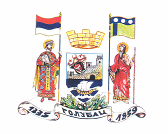 РЕПУБЛИКА СРБИЈАОПШТИНА ГОЛУБАЦ ОПШТИНСКА УПРАВА ГОЛУБАЦ Одељење за  урбанизам и  изградњу,комуналне,инспекцијске и имовинско правне пословеГОДИШЊИ ПЛАН ИНСПЕКЦИЈСКОГ НАДЗОРА За 2018 годинуИнспектора за заштиту животне средине      САДРЖАЈУВОД ............................................................................................................................................ 3ОРГАНИЗАЦИОНА СТРУКТУРАЦИЉЕВИ ......................................................................................................................................  4СПРОВОЂЕЊЕ ИНСПЕКЦИЈСКОГ НАДЗОРА .............................................................................   4ПЛАНИРАЊЕ ИНСПЕКЦИЈСКИХ НАДЗОРА ................................................................................. 4РАСПОДЕЛА РЕСУРСА ..........................................................................................................  4Трајање спровођења инспекцијског надзора ........................................................ 4Учесталост инспекцијског надзора .........................................................................  6АКТИВНОСТИ У ОКВИРУ ПРОЦЕСА ИНСПЕКЦИЈСКОГ НАДЗОРА ..............................................  6НЕПЛАНИРАНЕ АКТИВНОСТИ ИНСПЕКТОРА ЗА ЗАШТИТУ ЖИВОТНЕ СРЕДИНЕ ..................... 7ПРОПИСИ ПО КОЈИМА ПОСТУПА ИНСПЕКТОР ЗАШТИТЕ ЖИВОТНЕ СРЕДИНЕ....................... 7ПРОЦЕНА РИЗИКА У ИНСПЕКЦИЈСКОМ НАДЗОРУ  .................................................................... 7ИЗВЕШТАВАЊЕ ............................................................................................................................. 9ПРЕДЛОЗИ ЗА УНАПРЕЂЕЊЕ РАДА ............................................................................................. 9ПОПИС ОБЈЕКАТА КОЈИ СУ ПРЕДМЕТ ИНСПЕКЦИЈСКИХ НАДЗОРА .......................................  10ЗАВРШНА НАПОМЕНА ................................................................................................................ 141. УВОДОвај документ представља Годишњи план инспекцијског  рада инспектора за заштиту животне средине на подручју општине Голубац  за 2018. годину и сачињен је на основу одредаба члана 10. Закона о инспекцијском надзору („Сл. гласник РС”, број 36/15) и позитивних прописа из области животне средине.План инспекцијског надзора објављује се на интернет страници општине Голубац.Уколико се у току реализације годишњег плана инспекцијског надзора промене околности на основу којих је сачињен план, инспекција усклађује план инспекцијског надзора са новонасталим околностима односно исти редовно ажурира, анализира  и контролише у складу са потребама.2.ОРГАНИЗАЦИОНА СТРУКТУРАИНСПЕКЦИЈАИнспектор за заштиту животне средине: Радмила Љујић –дипломирани економиста, укупан радни стаж 28 година на инспекцијским пословима.Радно место инспектора  за заштиту животне средине актом о систематизацији  спроводи се преко једног извршиоца са високом стручном спремом.Поред послова из делокруга инспекције заштите животне средине , запослена обавља и послове руковођења инспекцијом и послове комуналног инспектора. Поред наведених послова почев од 01.12.2016.године  запослена обавља послове инспектора за заштиту животне средине уместо досадашњег реферата надлежног органа за заштиту животне средине (2005-2016).Радно место инспектора за заштиту животне средине распоређено је у Групи за инспекцијске послове у оквиру Одељења за  урбанизам и изградњу,комуналне инспекцијске и имовинскоправне послове , општинске управе Голубац.3. ЦИЉЕВИОпшти циљ овог Плана је превентивно деловање и примена закона и других прописа ради спречавања загађивања животне средине. Овај циљ постиже се остварењем ефикасне организације и спровођења инспекцијског надзора у области заштите животне средине. Спровођење инспекцијског надзора у области животне средине осигураће се смањење загађења околине.Посебан циљ ефикасног спровођења инспекцијског надзора у области заштите животне средине додатно ће се остварити континуираним праћењем база података, едукацијама инспектора за заштиту животне средине, као и коришћењем писаних процедура, упутстава  и водича које доноси ресорно Министарство.Посебан циљ успешне заштите животне средине, постиже се стављањем приоритета на превентивне мере, надзирање, контролу спровођења наложених мера у сврху смањења утицаја на животну средину, а у складу са Законом о инспекцијском надзору.Посебну пажњу инспектор ће усмерити контроли у области заштите од ваздуха, управљању отпадом и заштити од буке у животној средини.4. СПРОВОЂЕЊЕ ИНСПЕКЦИЈСКОГ НАДЗОРАИнспекцијски надзро спроводиће се употребом метода и техника, како је прописано законским и подзаконским актима који су основ за поступање инспектора за заштиту животне средине. Приликом спровођења инспекцијског надзора инспектор за заштиту животне средине дужан је придржавати се релевантних процедура и оперативних упустава Координационe комисијe, као и обавезно коришћење контролних листи објављених на сајту ресорног Министарства. 5. ПЛАНИРАЊЕ ИНСПЕКЦИЈСКОГ НАДЗОРАПри изради овог Плана инспектор је користио искуство из досадашњег рада и претходних инспекцијских контрола.	5.1. РАСПОДЕЛА РЕСУРСАПослове инспекцијског надзора из области заштите животне средине обавља један инспектор заштите животне средине са високом стручном спремом који обавља и послове руководиоца инспекције и комуналног инспектора. Овлашћења и дужности инспектора у вршењу инспекцијског надзора проистичу из Закона о инспекцијском надзору, као и из других општих и посебних закона.Табела 1. Расподела расположивих дана за спровођење инспекцијског надзора у 2017. години 5.1.1. Трајање спровођења инспекцијског надзораНормативи појединих фаза трајања спровођења инспекцијског надзора добијени  су на основу искуства у пракси , процене и рада инспектора на терену.5.1.2. Учесталост инспекцијског надзораАко је планом предвиђено обављање већег броја инспекцијских надзора током године, распоред обављања мора бити извршен у правилним временским размацима. За поједине инспекцијске надзоре репери су законска и подзаконска акта којима је утврђена динамика извршења појединих мера два пута годишње.6. АКТИВНОСТИ У ОКВИРУ ПРОЦЕСА ИНСПЕКЦИЈСКОГ НАДЗОРА1.Примена закона и других прописа којима се уређује заштита ваздуха од загађења, за које дозволу за изградњу дају надлежни органи општинске управе.2.Примена закона и других прописа којима се уређује заштита од штетног деловања буке.3.Спровођење мера заштите животне средине дефинисаних студијом о процени утицаја и налагање подношења захтева за одлучивање о потреби израде студије о процени утицаја на животну средину.4.Надзор над активностима сакупљања, привременог складиштења и транспорта инертног и неопасног отпада на локацији власника отпада за које надлежни орган општине издаје дозволу.5.Надзор над управљањем амбалажом и амбалажним отпадом (третман,одлагање, рециклажа) за сва постројења и активности за које дозволу за рад издаје надлежни орган општине.6.Заштита од нејонизујућег зрачења у објектима за које одобрење за изградњу и почетак рада даје надлежни орган општине.7.Спровођење мера непосредне заштите, очувања и коришћења заштићених природних добара на заштићеним подручјима који су актом локалне самоуправе  проглашени заштићеним подручјима.8.Вођење посебних евиденција у складу са законом, као и други послови инспекцијског надзора у области заштите животне средине.9.Вођење управног и извршног поступка.10.Доношење управних аката и обављање управних радњи у поступку инспекцијс ког надзорау обасти заштите животне средине11.Подношење захтева за покретање прекршајног поступка,привредног преступа и кривичних  пријава.12.Припремање извештаја и информација о извршеном инспекцијском надзору.Редован-планиран инспекцијски надзор се врши најмање једном до два пута недељно теренски а  канцеларијски у складу са потребама . 	Ванредан иснпекцијски надзор се врши по захтеву надзираног субјекта, ради предузимања "хитних" мера ради спречавања или отклањања непосредне опасности, по поднеску грађана писаним, телефонским или електронским путем. На бази досадашњег искуства, ванредни иснпекцијски надзор треба планирати 50% од редовног инспекцијског надзора.7. НЕПЛАНИРАНЕ АКТИВНОСТИ ИНСПЕКТОРА ЗА ЗАШТИТУ ЖИВОТНЕ СРЕДИНЕ Поред планираних активности потребно је имати у виду и непланиране активности, где се сврставају акцидентни случајеви, као и пријаве грађана, непосредна запажања инспектора на терену и захтеви других државних органа (министарства, заводи, установе-достављање података, попуњавање упитника и сл.)8.ПРОПИСИ ПО КОЈИМА ПОСТУПА ИНСПЕКТОР ЗАШТИТЕ ЖИВОТНЕ СРЕДИНЕ-  Закон о заштити животне средине („Сл.гласник РС“, бр.135/04,36/09,36/09-др.закон, 43/11-одлука УС и 14/16), -  Закон о процени утицаја на животну средину („Сл.гласник РС“, бр.135/04 и 36/09),-  Закон о интегрисаном спречавању и контроли загађивања животне средине ("Сл. Гласник РС",број 135/2004 и 25/2015), - Закон о управљању отпадом ("Сл. Гласник РС", број 36/2009, 88/2010 и 14/2016),- Закон о амбалажи и амбалажном отпаду ('' Сл.гласник РС'' бр.36/09),-  Закон о заштити од буке у животној средини („Сл.гласник РС“, бр.36/09 и 88/10), - Закон  заштити ваздуха („Сл.гласник РС“,бр.36/09 и 10/13), -  Закон о заштити од нејонизујућег зрачења („Сл.гласник РС“, бр.36/09),- Закон о заштити природе (''Сл.гласник РС'' бр. 36/09,88/10, 91/10 и 14/16),- Закон о хемикалијама ("Сл. гласник РС", број 36/2009, 88/2010, 92/2011, 93/2012 и 25/2015), -   - Закон о енергетици („Сл. гл. РС“, бр. 145/2014)као и важећа подзаконска акта донета на основу наведених закона.Закон о инспекцијском надзору („Сл.гласник РС“, бр.36/15),ОСТАЛИ ЗАКОНИ:- Закон о општем управном поступку („Сл.гласник РС'' бр.18/2016) , -Закон о прекршајима („Сл.гласник РС“, бр.65/13 , 13/16 и 98/16- одлука УС).-Закон о кривичном поступку ('' Сл.гласник РС'' бр. 72/2011, 101/2011,121/2012, 32/2013, 45/2013 и 55/2014),-Кривични законик ('' Сл.гласник РС'' бр. 72/2011, 101/2011,121/2012, 32/2013, 45/2013 и 55/2015).,-Закон о привредним преступима ('' Сл. лист СФРЈ'' бр.4/77, 36/77-испр., 14/8510/86 (пречишћен текст) 74/87, 57/89 и 3/90 и ''Сл.лист СРС'' бр. 27/92, 16/93,31/93, 41/93, 50/93, 24/94,28/96 и 64/2001 и ''Сл.глас. РС'' бр.101/2005-  и др. закон).9. ПРОЦЕНА РИЗИКА У ИНСПЕКЦИЈСКОМ НАДЗОРУ  Процена ризика у Годишњем плану инспекцијског надзора за 2018.годину за инспекцијске послове вршена је на основу инспекцијског надзора у наведеним областима односно на основу анализе стања у досадашњем дугогодишњем вршењу инспекцијског надзора као и на основу информација и добијених података од других инспекција , других овлашћених органа и организација, што је и представљено табеларно, а исто обрађене у контролним листама.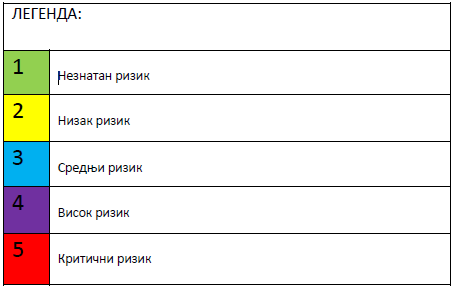 10. ИЗВЕШТАВАЊЕИзвештај о спровођењу инспкецијског надзора, у складу са чланом 44. Закона о инспекцијском надзору, биће објављен на интернет страни званичног општинског сајта, најкасније до 31 јануара наредне године за претходну годину. 11.ПРЕДЛОЗИ ЗА УНАПРЕЂЕЊЕ РАДА-  Кадровско јачање Групе за инспекцијске послове,потребан већи број инспектора односно један извршилац на пословима инспектора заштите животне средине  да обавља један инспекцијски реферат ; -  Унапредити  рад инспектора за заштиту животне средине путем обука,семинара, упутства, инструкција, ради ефикасније примене закона;- Побољшати техничку опремљеност (лаптоп или таблет,  фотоапарати,сл.телефон ..); - Потребан број возила (куповина новог или половног возила).Тренутно возило које користи сва локална инспекција је југо старости око 20 година ;- Увођење јединственог информационог система ;- Појачати сарадњу инспекцијских органа са републичким инспекторима,  судским органима, тужилаштвом и полицијом; - Унапредити материјални положај инспектора;12.ПОПИС ОБЈЕКАТА КОЈИ СУ ПРЕДМЕТ ИНСПЕКЦИЈСКИХ НАДЗОРАОДНОСНО НАЗИВ НАДЗИРАНИХ СУБЈЕКАТАТабела . Попис објеката  који су предмет инспекцијског надзора У табели су унети надзирани субјекти, које инспектор контролише по службеној дужности у оквиру редовног инспекцијског надзора. У контролама планираним једном годишње, када се уоче извесне неправилности и незаконитоси, инспектор налаже мере које касније контролише, тако да је број прегледа више од један, тако да је укупан број прегледа у току године око 88. 13.ЗАВРШНА НАПОМЕНАГрупа за инспекцијске послове у оквиру Одељења за  урбанизам и изградњу,комуналне инспекцијске и имовинскоправне послове , општинске управе Голубац , задржава право измене и допуне Годишњег плана инспекцијског надзора за 2018.годину.Годишњи план инспекцијског надзора за 2018.годину ће се редовно ажурирати, анализирати и контролисати у складу са потребама. По прибављеном мишљењу односно смерницама  Координационе комисије, годишњи план инспекцијског надзора се усваја и објављује на званичној интернет страници општине Голубац.На овај План дато позитивном мишљење Министартва заштите животне средине број 353-03-784/2017-04 од 22.11.2017 године.                                                            ___________________________________________________ОПШТИНСКА УПРАВА ГОЛУБАЦ• Начелник •Одељење за урбанизам и изградњу,комуналнеинспекцијске и имовинскоправне пословеГРУПА ЗА ИНСПЕКЦИЈСКЕ ПОСЛОВЕКоординатор групе-руководилац инспекције-Руководилац инспекције-Инспектор за заштиту животне средине     Комунални инспекторГрађевинско – комунални инспекторКомунални инспектор,инспектор за друмски саобраћај и  путеве инспектор заштите животне срединеУкупан број дана у години365Викенди104Годишњи одмори 30Празници   9УКУПНО РАДНИХ ДАНА222Инспекцијски надзор инпектора за заш. жив. средине80    око 35%Инспекцијски надзор комуналног инспектора65    око 30%Руковођење инспекцијом и координација послова45    око 20%Едукација/Обука Састанци/Семинари22   око  10 %Извршење изречених управних мера (контрола извршења)10    око   5%ВРСТА НАДЗОРАПотребно време у %Редован - планиран инспекцјски надзор30Ванредан иснпекцијски надзор се врши по захтеву надзираног субјекта, ради предузимања "хитних" мера ради спречавања или отклањања непосредне опасности, по поднеску  физичких и правних лица . 20Допунски инспекцијски надзор се врши по службеној дужности и поводом захтева надзираног субјекта5Контролни инспекцијски надзор се врши ради утврђивања извршених мера које су предложене или наложене над надзираним субјектом у оквиру редовног или ванредногинспекцијског надзора.15Канцеларијски инспекцијски надзор се врши у службеним просторијама15Превентиван инспекцијски надзор-пружање стручне и саветодавне подршке надзираном субјекту или лицу које остварује одређена права151.Заштита природе2.Заштита природе,нејонизујуће зрачење3.Заштита од буке, заштита ваздуха4.Заштита од буке, заштита ваздуха, управљање отпадом5.Контрола управљања отпадомНазив постројења/инсталације односно надзираног субјектаВрстаактивностиОбласт надзораМесецМесецМесецМесецМесецМесецМесецМесецМесецМесецМесецМесецМесецНазив постројења/инсталације односно надзираног субјектаВрстаактивностиОбласт надзораIIIIVVVIVIIIIXXXIXIIΣ1.ДОО МИЛ ФЕЈ  Велико  Градиште - Кнеза Лазара 35/14 –Огранак Браничево производња млекаМере из студије о процени утицајаx12.СР –МЛЕКАРА ЕКОМЛЕК ,Двориште   –Видуљевић Миркопроизводња млека, сирева и др. млечних производа Управља-ње отпадом x13. Привредно друштво за промет и услуге Адам комерц Снеготин, Снеготин бб- бензинска станица у Голупцу-пружање вулканизерских услуга и аутоперионицапродаја нафтних деривата замена и монтажа гума  прање и чишћење возилаМере из студијеУправљање отпадомxxх34. GLOBAL ENERGY PELLET ДOO Београд , NOVI BEOGRAD  Јурија Гагарина 12А, огранак  у Голупцу   – погон за производњу пелета у Голупцу, В Караџића производња пелета Мере из студијеЗаштита од загађења  ваздухаЗаштита од буке xx25. МИБОРО ПЕЛЕТ Браничево производња пелетаМере из студијеЗаштита од загађења  ваздухаЗаштита од букеxx26.COOLFOOD DOO Beograd –Булевар Ослобођења 305а Voždovac -огранак  Хладњача  у Браничеву,Маршала Тита 32 Браничевопрерада и конзервис-ање воћа и поврћа  Заштита од загађење ваздуха, Управља-ње отпадомxx27.PANORAMA  REISEN DOO GOLUBAC-Градско сокаче бр.  3/а прерада рибеМинимал-ни услови из области животне средине, x18.НИС петрол, Бензинска станица Браничево ,Голубачки пут бб. продаја нафтних деривата Заштита од загађења ваздуха x19. ЕУРО АМБАЛАЖА ДОО Браничево производња дрвне амбалажеУправља-ње отпадом Заштита од загађења ваздухаx110. НЕЛЕ КОМЕРЦ ДОО ШУВАЈИЋпрерада и конзервис-ање месаМере заштите животне средине-управља-ње отпадом -заштита од загађе ње  ваздуха,x111. Маринковић Зоран СР AGRO-CAR Царевац-изд. место Шувајић,ул.Лазинац произво-дња дрвне амбалажеЗаштита од загађења ваздуха, Управљање отпадомx112. Драгомир Настасовић предузетник БРАНА БРАНИЧЕВАЦ  замена и монтажа гума  Управљање отпадом xx213.Мића Радуловић пр. Стругара Брана, Кривачарезање и обрада дрветаУправљање отпадом Заштита од букеx114. Бобан Пајкић пр.  УР КИКИ-БОБИ Голубац ,Цара Душана Баштиугоститељска делатностЗаштита од букеx115. Иванка Милуновић, пр УЗТР THE LIFE, Голубац Цара Душанаугоститељска делатностЗаштита од букеx116. ТЕЛЕКОМ СРБИЈА'' А.Д., БЕОГРАД, Таковска 2,  - БС '' ГОЛУБАЦ''-ПО50, ПОУ50,;БС ПОВ 14 Брњицамобилни оператер Заштита од нејонизујућег зрачењаxx217.’’ VIP MOBILE’’ d. o .o. БЕОГРАД  ''БС 1014-04'' Винцимобилни оператер Заштита од нејонизујућег зрачењаx118.TELENOR doo Beograd  Базна станица Голубац на к.п.бр.917/5, КО Голубацмобилни оператерЗаштита од нејонизујућег зрачењаx119. Туристичка организација ГолубацуправљачСпоменика природе ''Бигрена акумулација код манастира Тумане''Заштита природеxх220. Нерегистровани субјекат Сакупљање, транспорт, и складиштење неопасног отпадаУправљање отпадомх121. Превентивне мере: деловање кроз објављивање важећих прописа, планова инспекцијског надзора и контролних листа; обавештавање јавности о променама прописа и правима и обавезама за надзиране субјекте који из њих произлазе; пружање стручне и саветодавне подршке надзираном субјекту и др. Стална активностхxххxхххххххУкупно Укупно Укупно 15576122442140